S T A D G A R
för Tvärskogs Idrottsförening 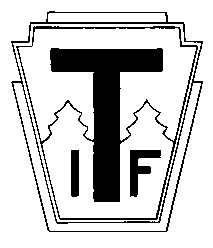 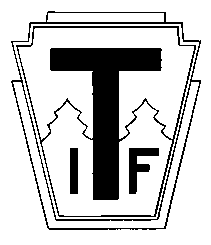 Antagna vid föreningens årsmöte 2006Uppdaterade vid föreningens årsmöte 2011 & 2013Dessa stadgar överensstämmer i väsentliga delar med
Sveriges Idrottsförbunds ”Normalstadgar för föreningar”Vår verksamhetsidéVår verksamhetsidéVår verksamhetsidéVi vill på alla nivåer bedriva vår verksamhet så att den utvecklar människor positivt såväl fysiskt och psykiskt som socialt och kulturellt. Därför vill vi utforma vår verksamhet såatt den i alla led ständigt utvecklas och förbättras till form och innehållatt alla som vill, oavsett ras, religion, ålder, kön, nationalitet, fysiska och psykiska förutsättningar,
får vara med i vår verksamhet att den ger upplevelser och skapar kontakt mellan människor ur olika samhällsgrupperingar att de som deltar får vara med och bestämma om och ta ansvar för sin verksamhetatt den ger alla som deltar en kamratlig och trygg social gemenskapALLMÄNNA BESTÄMMELSERALLMÄNNA BESTÄMMELSERALLMÄNNA BESTÄMMELSERALLMÄNNA BESTÄMMELSER§ 1§ 1ÄndamålFöreningen har som ändamål att bedriva verksamhet
i enlighet med ”Idrottsrörelsens verksamhetsidé”. Föreningen skall aktivt verka för en idrott fri från dopning.§ 2§ 2SammansättningFöreningen består av de fysiska personer som har upptagits i föreningen som medlemmar.§ 3§ 3Tillhörighet m.m.Föreningen är medlem i följande specialidrottsförbund (SF):Svenska Fotbollförbundet, Svenska Gymnastikförbundet, Smålands Fotbollförbund och Smålands Gymnastikförbund och är därigenom ansluten till Sv. Riksidrottsförbund (RF).§ 4§ 4Beslutande organFöreningens beslutande organ är årsmötet, extra årsmöte och styrelsen.§ 5§ 5FirmateckningFöreningens firma tecknas av styrelsen eller, om styrelsen eller årsmöte så beslutar, av två styrelseledamöter gemensamt eller av en eller flera särskilt utsedda personer.§ 6§ 6Verksamhets- och räkenskapsårFöreningens verksamhetsår och räkenskapsår omfattar tiden 1 januari - 31 december (= kalenderår).§ 7§ 7Stadgetolkning m.m.Uppstår tvekan om tolkningen av dessa stadgar, eller om fall förekommer, som inte är förutsedda i stadgarna, hänskjuts frågan till nästkommande årsmöte. I brådskande fall får frågan avgöras av styrelsen.Medlem förbinder sig genom sitt medlemskap i föreningen att i fråga om tillämpning av dessa stadgar inte väcka talan vid allmän domstol. Tvist om tillämpning av stadgarna skall i stället avgöras i enlighet med vad som anges i 33 §.§ 8§ 8StadgeändringFör ändring av dessa stadgar krävs beslut av årsmöte med minst 2/3 av antalet avgivna röster.Förslag till ändring av stadgarna får skriftligen avges av såväl medlem som styrelsen.§ 9§ 9Upplösning av föreningenFör upplösning av föreningen krävs följande:Samtliga medlemmar skall senast 6 veckor innan ordinarie årsmöte ges möjlighet att skriftligt senast
4 veckor innan årsmötet meddela sin åsikt om föreningens upplösning.
Om denna förfrågan till medlemmarna visar att minst hälften av antalet till föreningen inkomna enkätsvar förordar upplösning skallfrågan tas upp för beslut vid ordinarie årsmöte, varvid minst 2/3 av antalet då avgivna röster skall krävas för upplösning av föreningenI beslut om upplösning av föreningen skall anges,dels att föreningens tillgångar skall användas till bestämt idrottsfrämjande ändamål,dels var den upplösta föreningens handlingar m.m. skall arkiveras t.ex. i folkrörelsearkiv eller motsvarande.Beslutet, jämte bestyrkta avskrifter av styrelsens och årsmötets protokoll i ärendet, samt revisionsberättelse jämte balans- och resultaträkningar, skall omedelbart tillställas vederbörande SF.FÖRENINGENS MEDLEMMARFÖRENINGENS MEDLEMMARFÖRENINGENS MEDLEMMARFÖRENINGENS MEDLEMMAR§ 10§ 10MedlemskapMedlemskap beviljas av styrelsen eller av den som styrelsen delegerat beslutanderätten till.Ansökan om medlemskap får avslås endast om det kan antas att sökanden kommer att motarbeta föreningens ändamål eller intressen.Beslut att avslå medlemsansökan skall fattas av styrelsen.
I beslutet skall skälen redovisas samt anges vad den medlemssökande skall iaktta för att överklaga beslutet.Beslutet skall inom 3 dagar från dagen för beslutet skriftligen tillställas den som fått avslag på sin ansökan.Beslut om vägrat medlemskap får överklagas av den berörde inom 3 veckor enligt reglerna i RF:s stadgar.§ 11§ 11UtträdeMedlem, som vill utträda ur föreningen, skall skriftligen anmäla detta till styrelsen och anses därmed omedelbart ha lämnat föreningen.Medlem som inte har betalat medlemsavgift för 2 på varandra följande verksamhetsår får anses ha begärt sitt utträde ur föreningen. Medlemskapet upphör i sådant fall genom att personen avförs från medlemsförteckningen.§ 12§ 12Uteslutning, m. m.Medlem får inte uteslutas ur föreningen av annan anledning än att denne har försummat att betala av föreningen beslutade avgifter, motarbetat föreningens verksamhet eller ändamål, eller uppenbarligen skadat föreningens intressen. Beslut om uteslutning får begränsas till att omfatta viss tid. Sådan tidsbegränsad uteslutning får maximalt omfatta 6 månader från beslutsdagen.Om tillräckliga skäl för uteslutning inte föreligger, får föreningen i stället meddela medlemmen varning.Beslut om uteslutning eller varning får inte fattas utan att medlemmen inom viss tid, minst 14 dagar, fått tillfälle att yttra sig över de omständigheter som föranlett att medlemskapet ifrågasätts. I beslutet skall skälen härför redovisas samt anges vad medlemmen skall iaktta för överklagande. Beslutet skall inom 3 dagar från dagen för beslutet skriftligen tillställas den berörde.Beslut om uteslutning eller varning skall fattas av föreningens styrelse och får av den berörde överklagas inom 3 veckor enligt reglerna i RF:s stadgar§ 13§ 13Medlems rättigheter
och skyldigheterAlla medlemmarhar rätt att deltaga i sammankomster som anordnas för medlemmarna,har rätt till information om föreningens angelägenheter,skall följa föreningens stadgar och beslut som fattats av föreningsorgan samt följa i 3 § nämnda organisationers stadgar, bestämmelser och beslut.har inte rätt till del av föreningens behållning eller egendom vid upplösning av föreningen,skall betala medlemsavgift inom fastställd tid samt de övriga avgifter som beslutats av föreningen.§ 14§ 14Deltagande i den idrottsliga verksamhetenMedlem har rätt att delta i föreningens verksamhet under
de former som är vedertagna inom idrotten och på samma villkor som gäller för övriga medlemmar.Medlem får inte delta i träning, tävling eller uppvisning utan medgivande av styrelsen eller, om denna så bestämt, av sektionsstyrelsen. Om träningen, tävlingen eller uppvisningen arrangeras utanför Sverige, skall också vederbörande SF ge sitt samtycke, såvida inte SF beslutat annat.Är arrangören inte ansluten till det SF som är organiserat för att omhänderha den idrottsgren vilken tävlingen eller uppvisningen gäller, får medlemmen delta endast om detta godkänts av SF.ÅRSMÖTE, EXTRA ÅRSMÖTE och SEKTIONSVALSMÖTEÅRSMÖTE, EXTRA ÅRSMÖTE och SEKTIONSVALSMÖTEÅRSMÖTE, EXTRA ÅRSMÖTE och SEKTIONSVALSMÖTEÅRSMÖTE, EXTRA ÅRSMÖTE och SEKTIONSVALSMÖTE§ 15§ 15Tidpunkt för årsmöte, kallelseÅrsmötet, som är föreningens högsta beslutande organ, hålls före utgången av februari månad på tid och plats som styrelsen bestämmer.Kallelse till årsmötet skall av styrelsen senast tre veckor före mötet tillställas medlemmarna, eller kungöras i ortspressen. Vidare skall kallelse jämte förslag till föredragningslista anslås i klubblokal och/eller på annan lämplig plats.Har förslag väckts om stadgeändring, nedläggning eller sammanslagning av föreningen med annan förening eller annan fråga av väsentlig betydelse för föreningen eller dess medlemmar, skall detta anges i kallelsen.Verksamhets- och förvaltningsberättelser, revisorernas berättelse, verksamhetsplan med budget samt styrelsens förslag och inkomna motioner med styrelsens yttrande skall finnas tillgängliga för medlemmarna senast 1 vecka före årsmötet. I kallelsen skall anges var dessa handlingar finns tillgängliga.§ 16§ 16Förslag till ärenden att behandlas av årsmötetSåväl medlem som styrelsen får avge förslag att behandlas av årsmötet.Förslag från medlem skall vara styrelsen tillhanda senast
2 veckor före årsmötet.Styrelsen skall till årsmötet avge skriftligt yttrande över förslaget.§ 17§ 17Rösträtt samt yttrande- och förslagsrätt på årsmötetMedlem som har betalat förfallna medlems- och andra avgifter och under mötesåret fyller lägst 16 år har rösträtt på årsmöte. Rösträtten är personlig och får inte utövas genom ombud.Medlem som inte har rösträtt har yttrande- och förslagsrätt på mötet.§ 18§ 18BeslutmässighetMötet är beslutsmässigt med det antal röstberättigade medlemmar som är närvarande på mötet.§ 19§ 19Beslut och omröstningBeslut fattas med bifallsrop (acklamation) eller, om så begärs, efter omröstning (votering).Med undantag för de i 8 § första stycket och 9 § nämnda fallen avgörs vid omröstning alla frågor genom enkel majoritet. Enkel majoritet kan vara absolut eller relativ.Val avgörs genom relativ majoritet.
Med relativ majoritet menas att den (de) som erhållit högsta antalet röster är vald(a) oberoende av hur dessa röster förhåller sig till antalet avgivna röster. För beslut i andra frågor än val krävs absolut majoritet
(vilket innebär mer än hälften av antalet avgivna röster).Omröstning sker öppet. Om röstberättigad medlem så begär, skall dock val ske slutet.Vid omröstning, som inte avser val, gäller vid lika röstetal det förslag som biträds av ordföranden vid mötet, om denne är röstberättigad. Är han inte röstberättigad, avgör lotten. Vid val skall vid lika röstetal lotten avgöra.Beslut bekräftas med klubbslag.§ 20§ 20ValbarhetValbar till styrelse och valberedning är röstberättigad medlem av föreningen. Arbetstagare inom föreningen får dock inte väljas till ledamot av styrelse, valberedning eller till revisor i föreningen.§ 21§ 21Ärenden vid årsmötetVid årsmötet skall följande behandlas och protokollföras:	1.	Fastställande av röstlängd / fråga om de närvarandes medlemskap i föreningen.	2.	Val av ordförande och sekreterare för mötet.	3.	Val av protokolljusterare och rösträknare.	4.	Fråga om mötet har utlysts på rätt sätt.	5.	Fastställande av föredragningslista.	6.	a) Styrelsens verksamhetsberättelse för det senaste verksamhetsåret,
b) Styrelsens förvaltningsberättelse (balans- och resultaträkning) för det senaste räkenskapsåret.	7.	Revisorernas berättelse över styrelsens förvaltning under det senaste verksamhets-/räkenskapsåret.	8.	Fråga om ansvarsfrihet för styrelsen för den tid
revisionen avser.	9.	Fastställande av medlemsavgifter.	10.Fastställande av verksamhetsplan samt behandling av budget för det kommande verksamhets-/räkenskapsåret. 	11.Behandling av styrelsens förslag och i rätt tid inkomna motioner.	12.Val av;
a) föreningens ordförande för en tid av 1 år;
b) halva antalet övriga ledamöter (2 personer) i  	  styrelsen för en tid av 2 år;
c) 2 suppleanter i styrelsen för en tid av 1 år;
d) 1 revisor för en tid av 2 år.
e) 1 revisorsuppleant för en tid av 1 år.
I val d + e får inte styrelsens ledamöter deltaga,
f)	 2 ledamöter i valberedningen för en tid av 1 år, av vilka en utses som ordförande. Valberedningens tredje ledamot skall utses av den tillträdande styrelsen för en tid av 1 år.  	13.	Övriga frågor.
Beslut i fråga av större ekonomisk betydelse för föreningen eller medlemmarna får inte fattas om den inte finns med i kallelsen till årsmötet.§ 22§ 22Extra årsmöteStyrelsen kan kalla medlemmarna till extra årsmöte.Styrelsen är skyldig att kalla till extra årsmöte, när en revisor eller minst 1/10 av föreningens röstberättigade medlemmar begär det. Sådan framställning skall avfattas skriftligen och innehålla skälen för begäran.När styrelsen mottagit begäran om extra årsmöte skall den inom 14 dagar utlysa sådant möte att hållas inom 2 månader från erhållen begäran. Kallelse med förslag till föredragningslista för extra årsmöte skall tillställas medlemmarna senast 7 dagar före mötet eller kungöras inom samma tid i ortspressen. Vidare skall kallelsen med förslag till föredragningslista anslås i klubblokalen eller på annan lämplig plats.Underlåter styrelsen att utlysa eller kalla till extra årsmöte får de som gjort framställningen vidta åtgärder enligt föregående stycke, d.v.s. kalla till och genomföra mötet.Vid extra årsmöte får endast det som föranlett mötet upptas till behandling.Om rösträtt på extra årsmöte och om beslutsmässighet vid sådant möte gäller vad som sägs i § 17 och 18.§ 23§ 23SektionsvalsmöteEtt medlemsmöte där Sektionsstyrelser väljs. Mötet hålls före utgången av oktober månad på tid och plats som styrelsen bestämmer.Kallelse till Sektionsvalsmötet skall av styrelsen senast två veckor före mötet tillställas medlemmarna via mail, hemsida eller kungöras i ortspressen. Vidare skall förslag till föredragningslista biläggas innan mötet.VALBEREDNINGENVALBEREDNINGENVALBEREDNINGENVALBEREDNINGEN§ 24§ 24Sammansättning
och åliggandenValberedningen består av 3 ledamöter, varav årsmötet väljer 2 st. En av de av årsmötet valda väljs som ordförande.Valberedningen skall senast 3 veckor före årsmötet/sektionsvalsmötet tillfråga dem vilkas mandattid utgår, om de vill kandidera för nästa mandattid.Senast på årsmötet/sektionsvalsmötet skall valberedningen meddela medlemmarna sitt förslag.REVISORERREVISORERREVISORERREVISORER§ 25§ 25RevisionFöreningen har 2 ordinarie revisorer som väljs på 2 år, dock ej samtidigt. En revisorssuppleant väljs varje år. Revisorerna har rätt att fortlöpande ta del av föreningens räkenskaper, årsmötes- och styrelseprotokoll och övriga handlingar.Föreningens räkenskaper skall vara revisorerna tillhanda senast 4 veckor före årsmötet.Revisorerna skall granska styrelsens förvaltning och räkenskaper för det senaste verksamhets- och räkenskapsåret samt till styrelsen överlämna revisionsberättelse senast 1 vecka före årsmötet.STYRELSENSTYRELSENSTYRELSENSTYRELSEN§ 26§ 26SammansättningStyrelsen består av ordförande samt 4 ordinarie övriga ledamöter. Styrelsen skall bestå av kvinnor och män.Styrelsen utser inom sig vice ordförande, sekreterare, kassör och de övriga befattningshavare som behövs.Samtliga suppleanter skall kallas till styrelsens möten och har därvid yttrande- och förslagsrätt, dock inte beslutsrätt.Vid förhinder för ordinarie ledamot inträder suppleant med den ordinarie ledamotens skyldigheter och rättigheter.Avgår ordinarie ledamot före mandattidens utgång inträder suppleant i dennes ställe för tiden t.o.m. nästföljande årsmöte.Styrelsen får utse person till adjungerad ledamot. Sådan ledamot har inte rösträtt men kan efter beslut av styrelsen ges yttrande- och förslagsrätt. Han får även utses till befattning inom styrelsen.§ 27Styrelsens åliggandenNär årsmöte inte är samlat, är styrelsen det beslutande organet och ansvarar för föreningens angelägenheter.Styrelsen skall - inom ramen för RF:s, vederbörande SF:s och dessa stadgar - svara för föreningens verksamhet enligt fastställda planer samt tillvarata medlemmarnas intressen.Det åligger styrelsen särskilt atttillse att för föreningen gällande lagar och bindande regler iakttas,verkställa av årsmötet fattade beslut,planera, leda och fördela arbetet inom föreningen,ansvara för och förvalta föreningens medel,tillställa revisorerna räkenskaper m m enligt 24 §förbereda årsmöte och sektionsvalsmöteOrdföranden är föreningens officiella representant. Han/hon skall leda styrelsens förhandlingar och arbete samt övervaka att föreningens stadgar och övriga för föreningen bindande regler och beslut efterlevs. Har ordföranden förhinder skall vice ordföranden träda in i ordförandens ställe. Fördelning av arbetsuppgifterna mellan Styrelse, Sektioner och enskilda roller finns detaljerade i dokumentationen för Säker & Trygg förening som uppdateras vid varje omcertifiering och heter ST 08-03-föreningskunskap-Bilaga Uppgiftsbeskrivningar. § 28Kallelse, beslutsmässighet och omröstningStyrelsen sammanträder på kallelse av ordföranden, eller då minst halva antalet ledamöter har begärt det.  Styrelsen är beslutsmässig, när samtliga ledamöter har kallats och då minst halva antalet ledamöter är närvarande.
För alla beslut krävs att minst hälften av styrelsens samtliga ledamöter är ense om beslutet. Vid lika röstetal har ordföranden utslagsröst. Röstning får inte ske genom ombud.Vid sammanträde skall protokoll föras. Protokollet skall justeras av mötesordföranden.
Avvikande mening skall antecknas till protokollet.I brådskande fall får ordföranden besluta att ärende skall avgöras genom skriftlig omröstning eller vid telefonsammanträde. Om särskilt protokoll inte upprättas skall sådant beslut anmälas och protokollföras vid det närmast därefter följande sammanträdet.§ 29Överlåtelse av beslutanderättenStyrelsen får överlåta sin beslutanderätt i enskilda ärenden eller i vissa grupper av ärenden till sektion, kommitté eller annat organ eller till enskild medlem eller anställd.Den som fattat beslut med stöd av bemyndigande enligt ovan skall fortlöpande underrätta styrelsen härom.SEKTIONERSEKTIONERSEKTIONER§ 30Bildande och ned-läggning av sektionBeslut om bildande eller nedläggning av sektion fattas av föreningens årsmöte eller extra årsmöte som sammankallats för prövning av sådan fråga.Föreningens verksamhet är organiserad enl. följande:Sektioner för herrfotboll resp. damfotbollSektion för ungdomsfotbollSektion för gymnastik och friskvårdSektion för isbane- och motionsverksamhetSektion för sponsringSektion för kioskverksamhetSektion för event§ 31SektionsstyrelseLedningen för varje sektion utövas av en sektionsstyrelse, bestående av ordförande/sammankallande och övriga ledamöter. Sektionsstyrelse väljs årligen bland röstberättigade medlemmar vid föreningens Sektionsvalsmöte/medlemsmöte i oktober. Föreningens styrelse har rätt att entlediga ledamot i sektionsstyrelse.§ 32Instruktion för sektionsstyrelseFöreningens styrelse har fastställt de befogenheter och skyldigheter som respektive sektionsstyrelse har genom dokumentationen för Säker & Trygg förening i dokumentet ST 08-03-föreningskunskap-Bilaga Uppgiftsbeskrivning§ 33Budget och verksamhetsplan
för sektionSektionsstyrelsen upprättar förslag till budget och verksamhetsplan för sektionen att gälla under nästföljande verksamhetsår. Budget och plan inges till styrelsen för godkännande på tid som denna bestämmer. Styrelsen gör de ändringar i budgeten och planen som bedöms vara nödvändiga med hänsyn till föreningens skyldigheter i olika hänseenden, föreningens ekonomiska ställning eller den väntade utvecklingen av den idrottsliga verksamheten.TVISTTVISTTVIST§ 34SkiljeklausulTalan i tvist mellan medlem och föreningen får inte väckas vid allmän domstol. Sådan tvist skall, utom i fall då annan särskild ordning är föreskriven i RF:s eller SF:s stadgar, avgöras enligt lagen om skiljeförfarande. Dock skall följande gälla rörande kostnaderna för skiljeförfarandet:
Vardera parten svarar för egna kostnader liksom för kostnaderna för den skiljeman man utsett. Ordförandens kostnader, inklusive kostnaderna för eventuell sekreterare, delas lika mellan parterna.